PLAN RATUNKOWY NURKOWISKA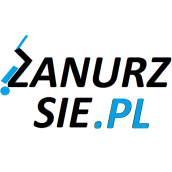 JEZIORO KIERSKIE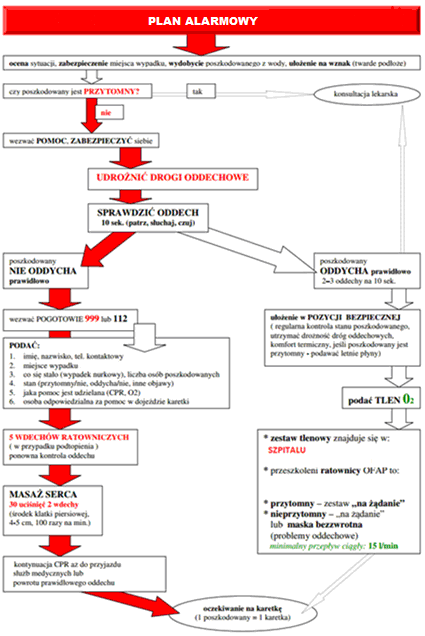 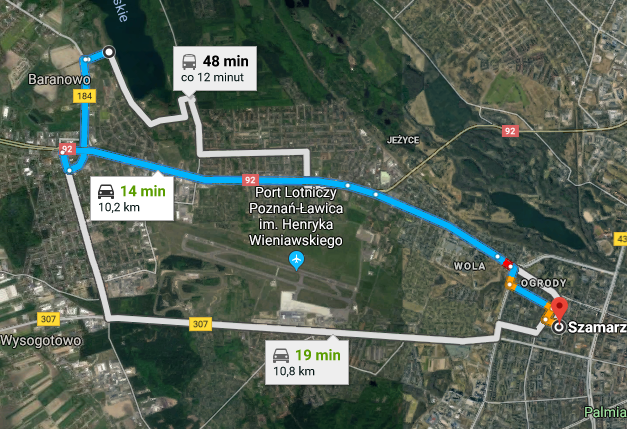 TELEFONY ALARMOWE:PLAN UTWORZONY 09.08.2018r.  - PRZED NURKOWANIEM NALEŻY POTWIERDZIĆ DANEZANURZSIE.PLPortal tworzony przez nurków dla nurkówkontakt@zanurzsie.pl, 506-687-199, www.zanurzsie.plSZPITAL11261 854 90 00ul. Szamarzewskiego 82/84 Poznań10km/14minSTRAŻ POŻARNA99861 814 69 98ul. Ogrodowa 3, 62-080 Lusowo9km/14 minPOLICJA99761 841 48 60ul. 23 Października 29 Tarnowo Podgórne
12km /16 minKOMORA DEKOMPRESYJNA71 733 11 10Ul. Borowska 213, Wrocław209km/180minLEKARZ DYŻURNY KRAJ22 831-34-40Od 16:00 do 8:00Lotnicze pogotowie Rat.22 227-76-60Poznań-Ławica ul. Bukowska 285 Poznań12km/14minDAN Polska58 622-51-63Od 8:00 do 15:00